Associated Student Government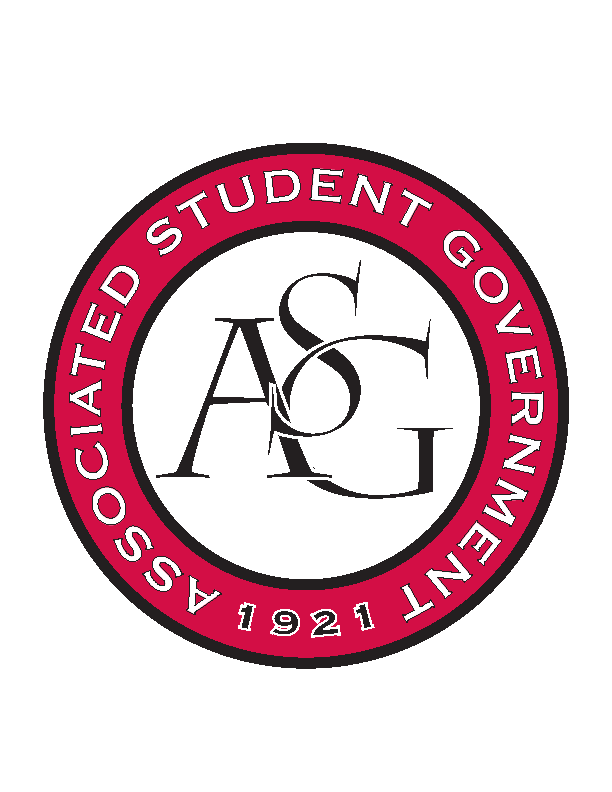 Office of Financial Affairs Meeting MinutesApril 5, 2018Call To Order Roll Call Adam Jones Colin GonzalezJalen Hemphill Kyle WardPeyton PodschwitPloy PleetissamuthSemien Hagos Proxy: Madeline BrownSofia HadleyWilliam NeelyProxiesDani ZapataKate HedgecockMadeline BrownMarco Gargano KadariusApproval of the MinutesAppealsChi AlphaAppeal sounds like a completely different event The plates are potteryConsider resubmitting for another timeDenied (9-0)Light of LoveDenied (9-0)Audit ReportsColinWilliamKyle x 3Izzy x 2KadariusOld BusinessPeople Respecting the Individual Differences and Equality Motion to cut lightsApproved (9-0)Second round approved (9-0)Filipino Students OrganizationChips and Snacks?Water is not itemized Board still believes this is just a game nightGames are not listedStill not itemizedDid not get the information that we asked forAgenda was not specific enoughSecond round denied (9-0)You Ought to Live OptimisticallyBoard believes tables and linens are okaySecond round approved (9-0)Chinese Language and Culture Club – Event No response about the kitchen reservationCannot fund an event without an approved kitchenDenied (9-0)Greek Life Budget PortalSecond round approved (8-0-1)New BusinessPhi Sigma RhoVague websiteNot much information about event or registration rateDenied (9-0)First Baptist Church Fayetteville Collegiate GroupCould not find the due dateConfirm the due dates for the prices – may forward email from the organizerApproved (8-1)AnnouncementsRemember to do audits!Standing Rules MeetingOFA CodeAdjournment 